agraria agroalimentare agroindustria | chimica, materiali e biotecnologie | costruzioni, ambiente e territorio | sistema moda | servizi socio-sanitari | servizi per la sanità e l'assistenza sociale | corso operatore del benessere | agenzia formativa Regione Toscana IS0059 – ISO9001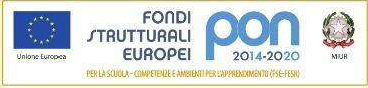 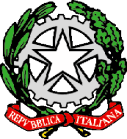 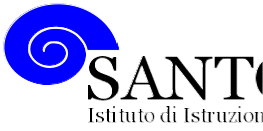 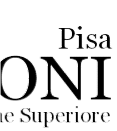 www.e-santoni.edu.it	e-mail: piis003007@istruzione.it	PEC: piis003007@pec.istruzione.itATTIVITA’ SVOLTE A.S. 2022/23Nome e cognome della docente: Paola MarianiDisciplina insegnata: Scienze Umane e SocialiLibro di testo in uso : L. D’Isa, F. Foschini, F. D’Isa Persona,società e cultura, HoepliClasse e Sezione : 2 K Indirizzo di studio : SSASCompetenze che si intendono sviluppare o traguardi di competenzaIdentificare le diverse tipologie dei servizi sociali presenti sul territorio e delle principali prestazioni erogate alle diverse tipologie di utenza.Partecipare e cooperare nei gruppi di lavoro in ambito scolasticoAgire per favorire il superamento di stereotipi e pregiudizi in ambito scolastico e nei contesti di vita quotidiana.Rilevare, in modo guidato, condizioni, bisogni e stili di vita legati all’età.Adottare atteggiamenti coerenti al concetto di salute e cura come risultante di un approccio che contempli i livelli biologico, psicologico e sociale.Realizzare semplici attività di animazione ludica in contesti noti.Descrizione di conoscenze e abilità, suddivise in percorsi didattici, evidenziando per ognuna quelle essenziali o minimePercorso 1 Le scienze umane e sociali: Psicologia  Pedagogia  Sociologia e Antropologia culturaleCompetenze: Individuare approcci diversi allo studio dell’essere umano. Analizzare le motivazioni inconsce. Confrontare opinioni diverse. Comunicare con coscienza di sé e dell’altro.Conoscenze: Conoscere la nascita della Psicologia scientifica. Conoscere i principali indirizzi della Psicologia scientifica. Conoscere la nascita della Pedagogia scientifica e le sue prime fasi di sviluppo. Definire cos’è la Sociologia e l’Antropologi culturale.Abilità: Individuare le situazioni in cui si applicano le competenze psicologiche. Individuare le situazioni in cui si applicano le competenze pedagogiche e sociologiche.Obiettivi Minimi: Individuare le caratteristiche essenziali delle  discipline e dei diversi approcci.Percorso 2 La comunicazione e i suoi ambiti applicativiCompetenze: agire per favorire il superamento di stereotipi e pregiudizi nell'ambito di vita scolastico e nei contesti di vita quotidiana. Utilizzare l’osservazione e semplici esperimenti per verificare e comprendere gli aspetti relazionali e di contenuto delle varie forme di comunicazione. Prendere consapevolezza dei propri vissuti relazionali.Conoscenze: Comunicazione: i due significati del termine; gli elementi dell'atto comunicativo (emittente,canale, destinatario, oggetto o referente, codice, contesto); le funzioni ( informativa, espressiva, poetica, metalinguistica,persuasiva); gli assiomi (il primo, il secondo, il quarto e il quinto); i segnali paraverbali e non verbali; i tre stili comunicativi (aggressivo, passivo ed assertivo); l'importanza della comunicazione assertiva; l'ascolto attivo; rapporto tra comunicazione e relazione.Abilità : Riconoscere i bisogni legati all'età e alle condizioni dell'individuo.Esporre correttamente gli elementi principali della teoria utilizzando un lessico	appropriato Comprendere il significato degli argomenti presentati.Obiettivi minimi : individuare le caratteristiche essenziali della comunicazione e i suoi effetti.Percorso 3 Le emozioni e le motivazioniCompetenze : Ricostruire e analizzare il proprio vissuto. Interagire in gruppo in modo collaborativo. Analizzare i condizionamenti a cui sono sottoposti i nostri desideri. Sperimentare metodi per migliorare il clima emotivo e gestire i conflitti.Conoscenze: La natura delle emozioni e dei sentimenti. Il ruolo delle emozioni. Lo sviluppo delle emozioni semplici. Lo sviluppo delle emozioni complesse.Abilità : Riconoscere i tipi di emozione e saper fornire risposte adeguate. Riconoscere i tipi di motivazione.Obiettivi minimi: essere in grado di riconoscere le proprie emozioni e dire di sé.Nelle ore di compresenza con Metodologie operative è stato  realizzato un lavoro con la classe sulle possibilità applicative del metodo Ruler, attraverso il Mood Meeter. I ragazzi hanno poi ideato un gioco sulle emozioni proposto a bambini della scuola materna.Percorso 4 Il disegno e il giocoCompetenze: Progettare e utilizzare attività a carattere ludico-espressivo. Analizzare il linguaggio infantile attraverso il disegno. Esaminare un caso esprimendo in modo argomentato le proprie valutazioni.Conoscenze: conoscere lo sviluppo del gioco secondo Piaget e Parten. Conoscere le caratteristiche del disegno infantile come strada per svelare emozioni e situazioni vissute dal bambino.Abilità: Saper individuare le caratteristiche del gioco e delle attività espressive.Saper analizzare gli elementi caratteristici del disegnoObiettivi minimi: Conoscere le funzioni essenziali del gioco e il suo sviluppo. Saper riconoscere dl disegno le emozioni e i vissuti del bambino.I ragazzi hanno realizzato lavori di gruppo su disegni tipici dei bambini e loro interpretazione.Percorso 5 Il disagio minorileCompetenze: Saper analizzare e documentare un’esperienza di disagio e esperienze di accoglienza e soluzione dello stesso. Saper distinguere i tipi di abuso.Conoscenze: Conoscere i tipi di abuso, con particolare attenzione alle dinamiche del bullismo. Conoscere le differenze tra disagio, disadattamento e devianza. Conoscere i fattori di rischio e le condotte a rischio.Abilità: Saper individuare i primi segnali di disagio proprio e altrui.Obiettivi minimi: conoscere i fattori di rischio e le condotte a rischio del disagio.Nelle ore di compresenza con Metodologie operative i ragazzi hanno realizzato lavori di gruppo digitali su aspetti  diversi del disagio.Percorso 6  I metodi delle scienze socialiCompetenze: saper identificare  utilizzare le metodologie della ricerca sociale più semplici e significative.Conoscenze: conoscere la metodologia della ricerca, i caratteri dell’osservazione scientifica, diretta e indiretta, gli scopi e i mezzi; conoscere cosa si intende per metodo sperimentale  e metodo dell’inchiesta. Interviste e questionari.Abilità: saper realizzare un questionario strutturato.Obiettivi minimi: conoscere gli elementi essenziali dei principali metodo della ricerca sociale.In vista del viaggio di istruzione a Volterra i ragazzi hanno studiato l’origine e l’evoluzione dei Manicomi in Italia e a seguito della visita hanno realizzato un report corredato da giudizi personali significativi.Attività o percorsi didattici concordati nel CdC a livello interdisciplinare - Educazione civica Percorso sull’Educazione digitale attraverso la conoscenza del Manifesto delle parole non ostili.COMPETENZE: saper cogliere in modo critico l’importanza dell’uso delle parole e dei linguaggi nel web. Saper fare scelte consapevoli dei termini e delle immagini che si utilizzano.Tipologie di verifica, elaborati ed esercitazioniVerifiche orali sia formative che sommative, sia individuali che di gruppo. Verifiche scritte a domande aperte con limite di spazio.Compiti di realtà.Attività di gruppo relative agli argomenti trattati (Metodo RULER sulle emozioni, cartelloni sulle strutture per anziani del territorio, lavori multimediali sul disagio minorile) Esperienze sul campo.Criteri per le valutazioniSi è tenuto  conto del livello di conoscenza e di comprensione dei contenuti, delle modalità di esposizione e dell’appropriatezza lessicale, delle capacità di elaborazione, dell’attenzione e della partecipazione alle lezioni , dell’impegno nello studio a casa, dei progressi o regressi durante il percorso, delle abilità pratiche e capacità di relazione.Si è tenuto altresì conto del rispetto delle regole condivise.Metodi e strategie didatticheLezione frontale volta a contestualizzare gli argomenti in programma e ad introdurre gli elementi essenziali per la loro comprensione;Lettura e commento dei testi, ivi incluso il manuale, presentazione e analisi di casi tratti dal testo o dalla cronaca come occasione di verifica e applicazione delle conoscenze teoriche; Coinvolgimento degli studenti disponibili, a titolo individuale o a piccoli gruppi, nella spiegazione degli argomenti, in particolare nella elaborazione di schemi e mappe concettuali (peer education e tutoring);Pisa, 26/05/2023                                                                                           La docente                                                                                                                    Paola Mariani                                                                                                                        Gli/le alunni/ediscussioni guidate; circle time su temi di rilievo per i ragazzi e per favorire le dinamiche relazionali di classe; video e film collegati agli argomenti trattati; lavori e ricerche di gruppo.Attività di recuperoIl recupero sarà in itinere, supportato da studio individuale e peer education. Pisa, lì 30 novembre 2022	La docente: Paola Mariani